數學素養怎麼教？國小教師研習實施計畫研習對象：國民小學教師研習日期：109年02月03日(一)上午09:00至16:00研習地點：台南市善化國小 (台南市善化區進學路63號)預計參與活動人數：100人。研習目的幫助國小老師了解108課綱數學素養教學。幫助國小老師了解及運用輔助教材「數學想想」於自己的平時教學。研習費用：免費參加 (含午餐及講義)研習時數：六小時主辦單位：財團法人人本教育文教基金會補助單位：教育部國教署協辦單位：嘉義縣教育處 / 台南市善化國小課程內容：09:00~09:10    相見歡、各界致詞09:10~11:10    有感的數學～由自己出發11:10~12:10    我的想想課堂～培育素養的溫床12:10~13:00    午餐時間13:00~14:00    對話式教學～會思考的課堂14:00~15:30    低中高年級分組教學討論及演練15:30~16:00    綜合討論講師群邱曉芬  現任人本教育基金會想想研發中心主任、數學想想國教學長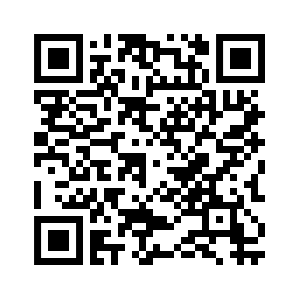 周長誼  台南市光榮國小老師莊惠雯  台南市楠西國小老師報名網址: https://www.math-thinking.org.tw/2019corecompete-math